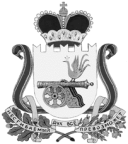 СОВЕТ ДЕПУТАТОВ ВЯЗЕМСКОГО ГОРОДСКОГО ПОСЕЛЕНИЯВЯЗЕМСКОГО РАЙОНА СМОЛЕНСКОЙ ОБЛАСТИРЕШЕНИЕот 29.01.2015  № 1Об утверждении положения о порядке и проведении публичных слушаний в Вяземском городском поселении Вяземского района Смоленской областиВ связи с внесением изменений в Устав Вяземского городского поселения Вяземского района Смоленской области, руководствуясь статьей 22 Устава Вяземского городского поселения Вяземского района Смоленской области, Совет депутатов Вяземского городского поселения Вяземского района Смоленской областиРЕШИЛ:1. Утвердить Положение о порядке и проведении публичных слушаний в Вяземском городском поселении Вяземского района Смоленской области (прилагается).2. Признать утратившим силу решения Совета депутатов Вяземского городского поселения Вяземского района Смоленской области:- 06.07.2006 № 39 «Об утверждении порядка организации и проведения публичных слушаний в Вяземском городском поселении Вяземского района Смоленской области»;- от 17.02.2009 № 3 «О внесении дополнений в Положение о порядке и проведении публичных слушаний в Вяземском городском поселении Вяземского района Смоленской области, утвержденное решением Совета депутатов Вяземского городского поселения Вяземского        района Смоленской области от   06.07.2006 № 39»;- от 01.11.2011 № 70 «О внесении изменений в решение Совета депутатов Вяземского городского поселения Вяземского района Смоленской области от 06.07.2006 № 39».3. Опубликовать настоящее решение в газете «Мой город - Вязьма» и электронном периодическом издании «Мой город - Вязьма» (MGORV. RU).Глава муниципального образования Вяземского городского поселения Вяземского района Смоленской области.	           А.А. Григорьев